                                      DOSSIER À COMPLÉTER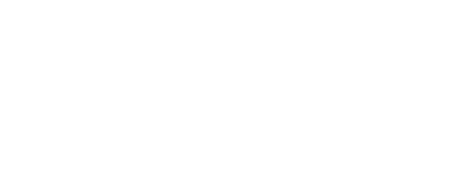 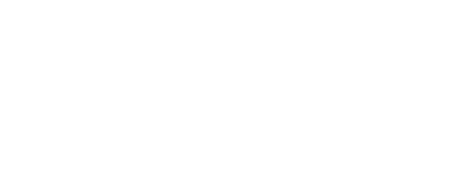 DEMANDE DE SUBVENTION DÉPARTEMENTALE                  Insertion professionnelle               et lutte contre les exclusionsNom de l’ORGANISME :       ______________________________________________________________Numéro d’identifiant (n° de tiers) : de l’organisme au Département du Nord /__/__/__/__/__/__/Ce dossier a pour but de vous aider dans votre demande de subvention départementale. Cette subvention n'est jamais attribuée spontanément ; il vous appartient donc d'en faire la demande.PIÈCES À JOINDRE AU DOSSIERStatuts de l’organismeRécépissé de déclaration de l'organisme ou de l’association en Préfecture et, le cas échéant, le récépissé de la dernière modification des statutsDéclaration au Journal OfficielRelevé d’Identité Bancaire Bilan de l’année antérieureCompte de résultat de l’année antérieureAnnexes financières de l’année antérieureProcès-verbal de l’assemblée générale approuvant les comptes de l’année précédenteSupports de communication, articles de presse...Arrêté préfectoral portant agrément pour les activités d’ingénierie sociale, financière et technique et/ou d’intermédiation locative et de gestion locative, au titre de l’article L 365-1 du Code de la Construction et de l’HabitationENGAGEMENTS DE L’ORGANISMEL’organisme s’engage, en cas d’attribution de subvention, à faire apparaître le logo du Conseil départemental du Nord dans ses documents de communication.Si tout ou partie de la subvention départementale n’est pas utilisé ou non utilisé conformément à son objet, le Département du Nord demandera le remboursement de la somme correspondante.INFORMATIONS PRATIQUESComment se présente le dossier à remplir ?Il est composé de fiches à compléter (même si vous joignez des annexes explicatives).PRÉSENTATION DE L’ORGANISMECette fiche est destinée à faciliter les relations avec le Département. Vous présenterez les éléments d'identification de votre association, vos activités habituelles ainsi que des renseignements relatifs à vos salariés et bénévoles.budget prÉvisionnel de l'ORGANISMEDans cette fiche figure un budget prévisionnel établi en respectant la nomenclature du plan comptable associatif.ÉlÉments comptables et financiers de l'annÉe antÉrieureDans cette fiche, vous présenterez votre activité comptable de l'année précédente, au cas où vous ne disposez pas de bilan et compte de résultat.ATTESTATION SUR L'HONNEURCette fiche permet au représentant légal de l'association ou à son mandataire de signer la demande de subvention départementale et d'en préciser le montant. Votre demande ne pourra être prise en compte que si cette fiche est complétée et signée.ADRESSE RIB : ATTESTATION SUR L'HONNEURLe nom et l’adresse figurant sur le RIB doivent être identiques à ceux figurant sur les statuts et le récépissé de déclaration en préfecture. Il est cependant toléré que l’adresse soit celle du président ou du trésorier de l’association. Si tel est le cas, le président de l’association doit attester sur l’honneur que l’adresse est conforme. description de l’action Une fiche à remplir par action, qui présente l’action, objet de la demande de subvention.Les fiches concernant une ou plusieurs action(s) spécifique(s) n’ont pas à être complétées dans le cas d’une demande de subvention de fonctionnement global de l’association.budget prÉvisionnel de l'action projetÉeUne fiche à remplir par action pour la description comptable de l'action projetée.compte-rendu financier de l’action Une fiche par action financée est à retourner dans les six mois suivants la fin de l’exercice.COMPTE RENDU QUALITATIF DE L’ACTIONUne fiche par action financée est à retourner dans les six mois suivants la fin de l’exercice.ANNEXE POLITIQUE TOURISTIQUEDans cette fiche, vous trouverez l'ensemble des éléments particuliers à fournir pour une subvention entrant dans le cadre de la politique touristique.ANNEXE POLITIQUE CULTURELLE : BILAN DES ACTIVITÉS Cette fiche ne concerne que les compagnies artistiques (théâtrales, musicales...). Elle correspond au bilan des activités de l’année antérieure.ANNEXE POUR L’INSERTION DES PERSONNES RELEVANT DU R.S.A.Cette fiche concerne les actions relevant du F.S.E.PRÉSENTATION DE L’ORGANISMEIDENTIFICATION DE L’ORGANISMENom de l’organisme : _________________________________________________Sigle de l’organisme : _________________________________________________Adresse du siège social de l’organisme : _____________________________________________________________________________________________________Code postal : /__/__/__/__/__/		          		Commune : ____________________N° de téléphone : /__/__/__/__/__/__/__/__/__/__/N° de télécopie : /__/__/__/__/__/__/__/__/__/__/Adresse du site internet : _______________________________________________E-mail : ______________________________________________________________Si différente : adresse où envoyer la correspondance : __________________________________________________________________________________________Code postal : /__/__/__/__/__/	Commune : _______________________________N° de téléphone : /__/__/__/__/__/__/__/__/__/__/N° de télécopie : /__/__/__/__/__/__/__/__/__/__/IDENTIFICATION DES RESPONSABLES▪ Le représentant légal (le président) Nom : _____________________________ Prénom : _________________N° de téléphone : /__/__/__/__/__/__/__/__/__/__N° de télécopie : /__/__/__/__/__/__/__/__/__/__E-mail : _______________________________▪ Le directeur Nom : _____________________________ Prénom : _________________N° de téléphone : /__/__/__/__/__/__/__/__/__/__N° de télécopie : /__/__/__/__/__/__/__/__/__/__E-mail : _______________________________▪ La personne chargée du dossier au sein de l’organisme :Nom : _____________________________ Prénom : _________________Fonction : ___________________________________________________N° de téléphone : /__/__/__/__/__/__/__/__/__/__N° de télécopie : /__/__/__/__/__/__/__/__/__/__E-mail : _______________________________RENSEIGNEMENTS ADMINISTRATIFS ET JURIDIQUESNuméro de SIREN :			       /__/__/__/__/__/__/__/__/__/Numéro de SIRET :                            /__/__/__/__/__/__/__/__/__/__/__/__/__/__/__/Numéro de licence (entrepreneur du spectacle) :       /__/__/__/__/__/__/__/__/__/Date de publication au Journal Officiel : 			         /__/__/__/__/__/__/__/__/N° de récépissé en Préfecture : 				/__/__/__/__/__/__/__/__/__/__/Date et lieu de la première déclaration en Préfecture :         /__/__/__/__/__/__/__/__/À_______________________Date et lieu de la dernière déclaration de modification en Préfecture : /__/__/__/__/__/__/__/__/					À _______________________Modification portant sur : 	nom   	objet 	siège social 	autre Joindre le document à votre dossierComposition du conseil d’administration :Date de l’assemblée ayant décidé la composition : 	         /__/__/__/__/__/__/__/__/Rayonnement de l’activité de l’organisme :Communal						Intercommunal 	Départemental						Régional		National						Transfrontalier		Nombre d’adhérents de l’organisme : 				         /__/__/__/__/__/__/(à jour de la cotisation statutaire au 31 décembre de l’année écoulée)Nombre d’adhérents dans le Nord : 			         /__/__/__/__/__/__/Nombre de personnes morales adhérentes :			                 /__/__/Si oui, lesquels : (1) collectivités territoriales, associations, fédérations, entreprises…Moyens humains de l’organisme : * Les E.T.P.T. correspondent aux effectifs physiques pondérés par la quotité de travail des agents. A titre d’exemple, un agent dont la quotité de travail est de 80 % sur toute l’année correspond à 0,8 E.T.P.T., un agent en C.D.D. de 3 mois, travaillant à 80 % correspond à 0,8 x 3/12 E.T.P.T.Cumul des cinq salaires annuels bruts les plus élevés : ______________________ €Votre organisme dispose-t-il d’agrément(s) administratif(s) :      oui	   non  Votre organisme est-il reconnu d’utilité publique ?                     oui    non Si oui, précisez depuis quelle date 		          /__/__/__/__/__/__/__/__/Votre organisme dispose-t-il d’un commissaire aux comptes ?	oui    non Si oui, précisez ses coordonnées : _________________________________________________________________________________________________________________Pour mémoire, la désignation d’un commissaire aux comptes est notamment obligatoire pour les associations dont le montant cumulé de subvention est supérieur à 153 000 € (article L 612-4 et article D 612-5 du code de commerce).Pour l’année en cours, votre organisme a-t-il déjà signé une ou des convention(s) avec :le Département :							oui 	   non	Si oui, précisez la (ou les) date(s) et les domaines : 	d’autres organismes :  							  oui  non   Si oui, précisez lesquels :Votre organisme est-il membre d’autres personnes morales (associations nationales, fédérations, etc...) ?								oui    non Si oui, précisez : _______________________________________________DESCRIPTIF DES ACTIVITÉS COURANTES DE L'ORGANISME__________________________________________________________________________________________________________________________________________________________________________________________________________________________________________________________________________________________________________________________________________________________________________________________________________________________________________________________________________________________________________________________________________________________________________________________________________________________________________________________________________________________________________________________________________________________________________________________________________________________________________________________________________________________________________________________________________________________________________________________________________________________________________________________________________________________________________________________________________________________________________________________________________________________________________________________________________________________________________________________________________________________________________________________________________________________________________________________________________________________________________________________________________________________________________________________________________________________________________________________________________________________________________________________________________________________________________________________________________________________________________________________________________________________________________________________________________________________________________________________________________________________________________________________________________________________________________________________________________________________________________________________________________________________________________________________________________________________________________________________________________________________________________________________________________________________________________________________________________________________________________________________________________________________________________________________________________________________________________________________________________________________________________________________________________________________________________________________________________________________________________________________________________________________________________________________________________________________________BILAN DE L’ENSEMBLE DES ACTIVITÉS DE L'ANNÉE PRÉCÉDENTE (attention, pour les compagnies artistiques, une annexe spécifique complémentaire est à renseigner)____________________________________________________________________________________________________________________________________________________________________________________________________________________________________________________________________________________________________________________________________________________________________________________________________________________________________________________________________________________________________________________________________________________________________________________________________________________________________________________________________________________________________________________________________________________________________________________________________________________________________________________________________________________________________________________________________________________________________________________________________________________________________________________________________________________________________________________________________________________________________________________________________________________________________________________________________________________________________________________________________________________________________________________________________________________________________________________________________________________________________________________________________________________________________________________________________________________________________________________________________________________________________________________________________________________________________________________________________________________________________________________________________________________________________________________________________________________________________________________________________________________________________________________________________________________________________________________________________________________________________________________________________________________________________________________________________________________________________________________________________________________________________________________________________________________________________________________________________________________________________________________________________________________________________________________________________________________________________________________________________________________________________________________________________________________________________ENSEMBLE DES ACTIONS PRÉVUES AU COURS DE L'ANNÉE DE LA DEMANDE DE SUBVENTION_________________________________________________________________________________________________________________________________________________________________________________________________________________________________________________________________________________________________________________________________________________________________________________________________________________________________________________________________________________________________________________________________________________________________________________________________________________________________________________________________________________________________________________________________________________________________________________________________________________________________________________________________________________________________________________________________________________________________________________________________________________________________________________________________________________________________________________________________________________________________________________________________________________________________________________________________________________________________________________________________________________________________________________________________________________________________________________________________________________________________________________________________________________________________________________________________________________________________________________________________________________________________________________________________________________________________________________________________________________________________________________________________________________________________________________________________________________________________________________________________________________________________________________________________________________________________________________________________________________________________________________________________________________________________________________________________________________________________________________________________________________________________________________________________________________________________________________________________________________________________________________________________________________________________________________________________________________________________________________________________________________________________________________________________________________________________________________________________________________________________________________________________________________________________________________________________________________________________BUDGET PRÉVISIONNEL DE L’ORGANISMEDu ___/___/_____ au ___/___/______L’association sollicite une subvention de  .....…………………..€ÉLÉMENTS COMPTABLES ET FINANCIERS DE L’ORGANISMEANNÉE ANTÉRIEURELES COMPTES DE L’ANNÉE PRÉCÉDENTE (BILAN, COMPTE DE RESULTAT, ANNEXES) DOIVENT OBLIGATOIREMENT ÊTRE FOURNIS.Pour les associations ne disposant pas de bilan et de compte de résultat,veuillez remplir le document ci-après.Définition des comptes : cf. règlement n° 99-03 du comité de réglementation comptable homologué par arrêté ministériel du 22 juin 1999.Communication cf. article L 1611-4 du Code général des collectivités territorialesNom de l'Organisme : ________________________________________________________________________________________________________________________________________________________________________Année : _____________Date de début de l'exercice :   Date de fin de l'exercice :L'exercice comptable, période sur laquelle sont établis les comptes, dure en principe douze mois.Montant de la trésorerie à la fin de l’exercice :                                                                                  €Le montant de la trésorerie s'établit en additionnant le montant de la caisse, les soldes débiteurs ou créditeurs des comptes bancaires, des comptes de livret ainsi que le montant des valeurs mobilières de placement à la date de la fin de l'exercice.Montant des créances à la fin de l’exercice :                                                                                  €Le montant des créances s'établit en additionnant les factures établies par l'association pour des prestations se rattachant à l'exercice mais non encore recouvrées, les cotisations et les subventions rattachées à l'exercice que l'association va recevoir de façon certaine.Montant des dettes à la fin de l’exercice :                                                                                  €Le montant des dettes s'établit en additionnant les emprunts bancaires ou autres non encore remboursés, les factures occasionnées par l'activité de l'association lors de l'exercice non encore acquittées ou encaissées, les dettes sociales et fiscales                           Dont emprunts bancaires :                                                             €Total des produits :                                                                                  €Ensemble des recettes de l'association rattachées à l'exercice.Dont :                     Montant des ressources propres :                                                             €                                  Cotisations, chiffres d'affaires, adhésions, produits financiers…                                   Montant des dons, subventions privées, mécénat… :                                                             €                                  Montant des subventions publiques :                           Dont montant subvention du Département du Nord                                                             €Total des charges :                                                                                     €Ensemble des dépenses de l'association rattachées à l'exercice.                               Dont dépenses de personnel :                                                             €Résultat de l’exercice :                                                                                    €Le résultat est la différence entre le total des produits et le total des charges.L'organisme bénéficie-t-il d'aide non financière ?	oui 	     non 	Si oui, précisez :mise à disposition gratuite 		valeur estimée 	de locaux, matériels et fournitures 	personnels mis à disposition 	               valeur estimée      	bénévoles				valeur estimée   	autres :    ___________________________                       valeur estiméeL'organisme bénéficie-t-il d'une garantie d'emprunt ?	oui                                                 non	Si oui, précisez de quels organismes     ________________________________________________________________________________________________________________________________Fait le  ___/___/___/              à       ............................................................................		SignatureATTESTATION SUR L’HONNEURCette fiche doit obligatoirement être remplie pour toutes les demandes et quel que soit le montant de la subvention sollicitée. Si le signataire n’est pas le représentant légal de l’organisme, merci de joindre le pouvoir lui permettant d’engager celle-ci.Je soussigné(e) ________________________________________ (nom et prénom)représentant légal de l’organisme,certifie que l'association est en règle au regard de l'ensemble des déclarations sociales et fiscales ainsi que des cotisations et paiements correspondants,certifie exactes et sincères les informations fournies dans le présent dossier, notamment la mention de l'ensemble des demandes de subvention introduites auprès d’autres financeurs publics ainsi que l’approbation du budget par les instances statutaires,demande une subvention de : ________________________________   €précise que cette subvention, si elle est accordée, devra être versée : au compte bancaire de l’organisme : (Joindre un R.I.B.)Nom du titulaire du compte _____________________________________________Banque ou centre : ___________________________________________________Domiciliation : ________________________________________________________Fait le  ___/___/___/              à ............................................................................		SignatureAttentionToute fausse déclaration est passible de peines d’emprisonnement et d’amendes prévues par les articles 441-6 et 441-7 du Code Pénal.Le droit d’accès aux informations prévu par la loi n° 78-17 du 6 janvier 1978 relative à l’informatique, aux fichiers et aux libertés s’exerce auprès du service ou de l’établissement auprès duquel vous avez déposé votre dossier.ADRESSE RIB : ATTESTATION SUR L’HONNEURCette fiche doit obligatoirement être remplie pour toutes les demandes et quel que soit le montant de la subvention sollicitée si l’adresse figurant sur le R.I.B. n’est pas celle du siège social de l’organisme.Je soussigné(e) ________________________________________ (nom et prénom)Représentant légal de l’organisme,Nom de l’organisme : _________________________________________________ ___________________________________________________________________Adresse du siège social : _______________________________________________ ___________________________________________________________________atteste sur l’honneur que l’adresse figurant sur le R.I.B. est celle du Président /trésorier(barrer les mentions inutiles)Nom et Prénom : _____________________________________________________Adresse : ___________________________________________________________ ___________________________________________________________________et que le compte bancaire appartient bien à l’organisme.Nom du titulaire du compte _____________________________________________Banque ou centre : ____________________________________________________Domiciliation : ________________________________________________________Fait le  ___/___/___/              à ............................................................................		SignatureAttentionToute fausse déclaration est passible de peines d’emprisonnement et d’amendes prévues par les articles 441-6 et 441-7 du Code Pénal.Le droit d’accès aux informations prévu par la loi n° 78-17 du 6 janvier 1978 relative à l’informatique, aux fichiers et aux libertés s’exerce auprès du service ou de l’établissement auprès duquel vous avez déposé votre dossier.COMPLÉMENT D’INFORMATION POUR LE SUBVENTIONNEMENT D’UNE OU PLUSIEURS ACTIONS SPÉCIFIQUESLes documents suivants sont à remplir uniquement si vous sollicitez une subvention pour une ou plusieurs actions. Chaque action donnera lieu à l’établissement d’une fiche spécifique. Les fiches n’ont pas à être complétées dans le cas d’une demande de subvention de fonctionnement global de l’organisme.DESCRIPTION DE L’ACTION N°Présentation de l’action : 						 nouvelle action renouvellement d’une action          Montant de la dernière subvention:_________€Intitulé de l'action : ______________________________________________________________________________________________________________________________________________________________________________________________Date de début : /___/____/___/			    Date de fin : /___/____/___/Personne(s) affectée(s) à l’action : (nom, qualification et temps de travail ETP à l’action) :_________________________________________________________________________________________________________________________________________________________________________________________________________Lieu : 											Public : Public visé: ________________________________________Nombre de participants attendus : Contenu et objectifs de l’action : __________________________________________________________________________________________________________________________________________________________________________________________________________________________________________________________________________________________________________________________________________________________________________________________________________________________________________________________________________________________________________________________________________Méthode d’évaluation prévue pour l’action : __________________________________________________________________________________________________________________________________________________________________________________________________________________________________________________________________________________________________________________________________________________________________________________________________________________________________________________________________________________________________________________________________________________________________________________________Existe-t-il un site Internet présentant l'action :______________________________________________________________________________________________________________________________________________________________________________________________RÉVISIONNEL DE L’ACTION N°INTITULÉ DE L’ACTION : ______________________________________________________________________L’organisme sollicite une subvention de  .....…………………..COMPTE RENDU QUALITATIF DE L’ACTION N°Ces documents doivent obligatoirement être fournis dans les six mois suivant la fin de l’exercice au cours duquel l’action a été réalisée. Cf. arrêté ministériel du 11 octobre 2006 (paru au Journal officiel du 14 octobre 2006).COMPTE RENDU FINANCIER DE L’ACTION N°COMPTE RENDU QUALITATIF DE L’ACTION N°COMPTE RENDU QUALITATIF DE L’ACTION N°Intitulé de l'action : __________________________________________________________________________________________________________________________________________________________________________________Public : Nombre de participants : ________________________________________Dates : /____/____/___/     /____/____/___/    /____/____/___/    /____/____/___/Lieux d'action : ______________________________________________________________________Personnes affectées à l’action (nom, qualification et temps de travail ETP à l’action) :___________________________________________________________________________________________________________________________________________________________________________________________________________________________________________________________________________Contenu et objectifs de l’action : __________________________________________________________________________________________________________________________________________________________________________________________________________________________________________________________________________________________________________________________________________________________________________________________________________________________________________________________________Les objectifs ont-ils été atteints ? : __________________________________________________________________________________________________________________________________________________________________________________________________________________________________________________________________________________________________________________________________________________________________________________________________________________________________________________________________Méthode et indicateurs d’évaluation de l’action utilisés : __________________________________________________________________________________________________________________________________________________________________________________________________________________________________________________________________________________________________________________________________________________________________________________________________________________________________________________________________Autres informations (partenariats…) : __________________________________________________________________________________________________________________________________________________________________________________________________________________________________________________________________________________________________________________________________________________________________________________________________________________________________________________________________NOM - PRÉNOMQUALITÉPERSONNES MORALES (1)ADRESSEBénévoles (personnes contribuant régulièrement à l’activité de votre organisme, de manière non rémunérée)Nombre total de salariés :               Nombre de contrats à durée indéterminée              Nombre de contrats à durée déterminée              Nombre d’intermittents (pour les associations culturelles)Nombre de salariés (en équivalent temps plein travaillé (E.T.P.T.)*) :Autres (ex : emplois aidés): TYPE D’AGRÉMENT OU D’HABILITATIONATTRIBUÉ PAREN DATE DUDATEDOMAINESORGANISMESDATEDOMAINESCHARGESMontant en €PRODUITSMontant en €60 - Achats70 - Vente de produits finis, prestations de servicesPrestations de servicesMarchandisesFournitures et stocks de matièresPrestations de servicesEau, énergieProduits des activités annexesFournitures d'entretienPetit équipement74 - Subvention d'exploitationAutres fournituresEtat (précisez les ministères)-61 - Services extérieurs-Sous-traitance généraleRégion(s) (précisez les directions)Locations mobilières et immobilières-Entretien et réparations-Assurances-DocumentationDépartement(s) (précisez les directions)Divers-62 - Autres services extérieurs-Rémunération d'intermédiaires-Publicité, publications-Déplacements, missions et réceptionsCommune(s)Frais postaux et télécommunications-Services bancaires et autres-Organismes sociaux (à détailler)63 - Impôts et taxes-Impôts et taxes sur rémunérations-Autres impôts et taxesFonds européensCNASEA (emplois aidés)64 - Charges de personnelAutres : (à préciser)Rémunération du personnelCharges sociales75 - Autres produits de gestion couranteAutres charges de personnelCotisations65 - Autres charges de gestion couranteAutres66 - Charges financières76 - Produits financiers67 - Charges exceptionnelles77 - Produits exceptionnels68 - Dotation aux amortissementsprovisions et engagements78 -Reprise sur amortissements et provisions79 – Transfert de chargesTOTAL DES CHARGES PREVISIONNELLESTOTAL DES PRODUITS PREVISIONNELS86 - Emploi des contributions volontaires en nature 87 - Contributions volontaires en natureSecours en natureDons en natureMise à disposition gratuite des biens et prestationsPrestations en naturePersonnels bénévolesBénévolatTOTAL DES CHARGESTOTAL DES PRODUITSCode banque/EtablissementCode guichetNuméro de compteClé R.I.B.Code banque/EtablissementCode guichetNuméro de compteClé R.I.B.CHARGESMontant en €PRODUITSMontant en €I. CHARGES DIRECTES AFFECTÉES À L’ACTIONI. CHARGES DIRECTES AFFECTÉES À L’ACTIONI. RESSOURCES DIRECTES AFFECTÉES À L’ACTIONI. RESSOURCES DIRECTES AFFECTÉES À L’ACTION60 - Achats70 - Vente de produits finis, prestations de services, marchandisesPrestations de servicesAchats matières et fournitures74 - Subvention d'exploitationAutres fournituresEtat (précisez les ministères)61 - Services extérieurs-Locations mobilières et immobilières-Entretien et réparationsRégion(s) (précisez les directions)Assurances-Documentation-62 - Autres services extérieursDépartement(s) (précisez les directions)Rémunération d'intermédiaires-Publicité, publications-Déplacements, missions Commune(s)Services bancaires et autres-63 - Impôts et taxes-Impôts et taxes sur rémunérations  Organismes sociaux  (à détailler)Autres impôts et taxes-64 - Charges de personnelFonds européensRémunération du personnelCNASEA (emplois aidés)Charges socialesAutres : (à préciser)Autres charges de personnel-65 - Autres charges de gestion courante75 - Autres produits de gestion courante66 - Charges financières76 - Produits financiers67 - Charges exceptionnelles77 - Produits exceptionnels68 - Dotations aux amortissementsprovisions et engagements78 -Reprises sur amortissements et provisionsII. CHARGES INDIRECTES AFFECTÉES À L’ACTIONII. CHARGES INDIRECTES AFFECTÉES À L’ACTIONII. RESSOURCES INDIRECTES AFFECTÉES À L’ACTIONII. RESSOURCES INDIRECTES AFFECTÉES À L’ACTIONCharges fixes de fonctionnementFrais financiersAutresTOTAL DES CHARGES(=coût total du projet)TOTAL DES PRODUITS86 - Emploi des contributions volontaires en nature 87 - Contributions volontaires en natureSecours en natureBénévolatMise à disposition gratuite des biens et prestationsPrestations en naturePersonnels bénévolesDons en natureTOTAL TOTAL CHARGESPrévisionRéalisationPRODUITS   PrévisionRéalisationI. CHARGES DIRECTES AFFECTÉES À  L’ACTIONI. CHARGES DIRECTES AFFECTÉES À  L’ACTIONI. CHARGES DIRECTES AFFECTÉES À  L’ACTIONI.  RESSOURCES DIRECTES AFFECTÉES À L’ACTIONI.  RESSOURCES DIRECTES AFFECTÉES À L’ACTIONI.  RESSOURCES DIRECTES AFFECTÉES À L’ACTION60 - Achats70 - Vente de produits finis, prestations de services, marchandisesPrestations de servicesAchats matières et fournitures74 - Subvention d'exploitationAutres fournituresEtat (précisez les ministères)61 - Services extérieurs-Locations mobilières et immobilières-Entretien et réparationsRégion(s) (précisez les directions)Assurances-Documentation-62 - Autres services extérieursDépartement(s) (précisez les directions)Rémunération d'intermédiaires-Publicité, publications-Déplacements, missions Commune(s)Services bancaires et autres-63 - Impôts et taxes - Impôts et taxes sur rémunérationsOrganismes sociaux ( à détailler)Autres impôts et taxes - 64 - Charges de personnelFonds européensRémunération du personnelCNASEA (emplois aidés)Charges socialesAutres : (à préciser)Autres charges de personnel-65 - Autres charges de gestion courante75 - Autres produits de gestion courante66 - Charges financières76 - Produits financiers67 - Charges exceptionnelles76 – Produits exceptionnels68 - Dotations aux amortissementsprovisions et engagements78 -Reprises sur amortissements et provisionsII. CHARGES INDIRECTES AFFECTÉES À  L’ACTIONII. CHARGES INDIRECTES AFFECTÉES À  L’ACTIONII. CHARGES INDIRECTES AFFECTÉES À  L’ACTIONII. RESSOURCES INDIRECTES AFFECTÉES À L’ACTIONII. RESSOURCES INDIRECTES AFFECTÉES À L’ACTIONII. RESSOURCES INDIRECTES AFFECTÉES À L’ACTIONCharges fixes de fonctionnementFrais financiersAutresTOTAL DESCHARGESTOTAL DES PRODUITS86 - Emploi des contributions volontaires en nature 87 - Contributions volontaires en natureSecours en natureBénévolatMise à disposition gratuite des biens et prestationsPrestations en naturePersonnels bénévolesDons en natureTOTALTOTAL